Science Homework – Class 5 Lumley – 22.1.24			Name:_______________Q1.The solar system(a)  Joe is finding out about the solar system.He writes four statements about the Sun.Write true or false next to each statement about the Sun.2 marks(b)  Joe finds out that days and years take different amounts of time on different planets.Look at the table.(i)   Which planet has the shortest day?  ___________________________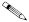 1 mark(ii)  Which planet orbits the Sun quickest?  ___________________________1 mark(c)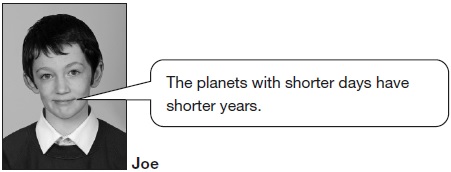 Look at the table above.Do the planets with shorter days have shorter years? Tick ONE box.Use the information in the table to explain your answer.  ______________________________________________________________________________________________________________________________________1 mark(d)  All of the planets in our solar system have days and nights.What movement in space causes day and night on Earth?  ___________________________________________________________________1 markQ2.Famous scientist(a)  What shape is the Sun?  ___________________________1 mark(b)Name the equipment that scientists use to see into space.  ___________________________________________________________________1 mark(c)  The Moon orbits the Earth.Tick ONE box to show how much time the Moon takes to orbit the Earth.1 mark(d)  People used to think the Sun orbited the Earth because the Sun seems to move across the sky every day.What movement in space makes the Sun seem to move across the sky every day?  ___________________________________________________________________1 mark(e)  Galileo believed the Earth orbited the Sun.His observations into space gave evidence to support his idea.Why is it important to get evidence to support a scientific idea?  ______________________________________________________________________________________________________________________________________1 mark(f)   Galileo said that the Earth stays in the same orbit as it travels around the Sun.Write true or false next to each sentence to show what it would be like if the Earth’s orbit was further away from the Sun.2 marksQ3.Space(a)     Adele’s class is learning about space.Write Earth, Sun or Moon next to each sentence to show what it is describing.  It is a light source.                                ..............................It takes 24 hours to spin on its axis.     ..............................Its orbit takes 28 days.                         ..............................1 mark(b)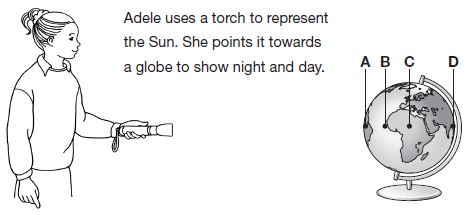 Draw FOUR lines below to show what time it would be at each place on the globe.2 marksTrue or False?The Sun is a light source.____________The Sun orbits the Earth.____________The Sun is smaller than the Earth.____________The Sun is a circle.____________PlanetTime for one day (Earth days)Time for one year (Earth days)Mercury5988Venus243225Earth1365Mars1687Jupiter0.44329yes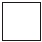 noGalileo developed the equipment that scientists use to see the Sun, Moon, stars and planets in more detail.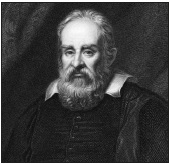 Galileo (1564–1642)1 day24 days28 days365 daysIf the Earth’s orbit was further away from the Sun...True or False?the Earth would be colder.____________the Earth would be darker.____________the Earth would not have night-times.____________the Earth would have longer years.____________PlaceTimeAmidnightBmiddayC6 pmD3 pm